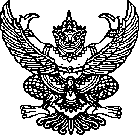 ระเบียบโรงเรียนทีปราษฎร์พิทยา  ว่าด้วยเรื่อง การลงโทษและการตัดคะแนนความประพฤติของนักเรียน พ.ศ. 2551 	เพื่อให้การควบคุมความประพฤติของนักเรียนให้อยู่ในระเบียบวินัย และมีคุณธรรม จริยธรรมในทางที่ดียิ่งขึ้น ทางโรงเรียนเห็นควรปรับปรุงระเบียบโรงเรียนทีปราษฎร์พิทยา ว่าด้วยการลงโทษนักเรียนเสียใหม่ให้เหมาะสมตามสภาพและทันต่อการเปลี่ยนแปลงของสังคม 	อาศัยอำนาจตามประกาศระเบียบกระทรวงศึกษาธิการว่าด้วยการลงโทษนักเรียนหรือนักศึกษา พ.ศ. 2548  ลงวันที่ 18  มกราคม   2548  โรงเรียนจึงวางระเบียบไว้ดังต่อไปนี้ข้อ 1 ระเบียบนี้เรียกว่า “ระเบียบโรงเรียนทีปราษฎร์พิทยา” ว่าด้วยการลงโทษและการตัดคะแนนความประพฤติของนักเรียน พ.ศ. 2563ข้อ  2 	ระเบียบนี้ให้ใช้บังคับตั้งแต่วันที่ 1 พฤษภาคม  2563 เป็นต้นไปข้อ  3 	ให้ยกเลิก 3.1 ระเบียบโรงเรียนทีปราษฎร์พิทยา ว่าด้วยการลงโทษนักเรียนตามกำหนดไว้หรือประกาศในคู่มือนักเรียนก่อนนี้3.2 บรรดาระเบียบ ข้อบังคับ หรือคำสั่งอื่นใดของโรงเรียนในส่วนที่กำหนดไว้แล้วและ/หรือซึ่งขัดแย้งกับระเบียบนี้ให้ใช้ระเบียบนี้แทนข้อ  4 	ในระเบียบนี้	“โรงเรียน” หมายถึง โรงเรียนทีปราษฎร์พิทยา
 	“ผู้อำนวยการ” หมายถึง ผู้อำนวยการโรงเรียนทีปราษฎร์พิทยา
 	“ครู” หมายถึง ครูทั้งที่เป็นข้าราชการประจำและครูอัตราจ้างชั่วคราวในปัจจุบัน
 	“นักเรียน” หมายถึง นักเรียนปัจจุบันของโรงเรียนทีปราษฎร์พิทยา
 	“ผู้ปกครอง” หมายถึง ผู้ที่ได้ลงชื่อเป็นผู้ปกครองนักเรียนในเอกสารมอบตัวนักเรียนที่ให้ไว้กับทางโรงเรียน
 	“ครูหัวหน้าระดับชั้น” หมายถึง ครูท่านหนึ่งที่ได้รับมอบหมายให้ทำหน้าที่เป็นหัวหน้าระดับชั้น
 	“ครูหัวหน้าคณะปกครอง” หมายถึง ครูที่ได้รับหมอบหมายให้ทำหน้าที่เป็นหัวหน้าคณะปกครอง ซึ่งเป็นหัวหน้าเวรประจำวัน และหัวหน้าฝ่ายกิจการนักเรียน	“การลงโทษ” หมายความว่า การลงโทษนักเรียนที่กระทำผิดหรือฝ่าฝืนระเบียบข้อบังคับของสถานศึกษา หรือของกระทรวงศึกษาธิการ โดยมีจุดมุ่งหมายเพื่อสั่งสอนให้มีความประพฤติดี หรือเข็ดหลาบรวมทั้งให้เป็นคนที่มีความรู้ดีสุภาพอ่อนน้อม มีความกตัญญู อันจะพัฒนาคุณภาพของตนเองให้มีคุณลักษณะที่พึงประสงค์ต่อไป	“การกระทำผิด” หมายความว่า การที่นักเรียนประพฤติหรือฝ่าฝืนระเบียบข้อบังคับของโรงเรียน	“ทำกิจกรรม” หมายความว่า การให้นักเรียนที่กระทำผิดทำกิจกรรม หรือบำเพ็ญตนให้เป็นประโยชน์ต่อตนเอง สถานศึกษาหรือสังคม ในลักษณะของงานที่เป็นสาธารณประโยชน์ กิจกรรมพัฒนาผู้เรียน หรืองานที่ส่งเสริมคุณธรรม จริยธรรม	ข้อ 5 การลงโทษนักเรียนที่กระทำความผิด จะปฏิบัติตามขั้นตอนดังนี้
 		5.1 เตือนด้วยวาจาหรือบันทึกตักเตือนเป็นลายลักษณ์อักษรให้นักเรียนลงลายมือชื่อรับทราบ
 		5.2 ตัดคะแนนความประพฤติ
 		5.3 เชิญผู้ปกครองมาพบ และรับทราบพฤติกรรม
 		5.4 เชิญผู้ปกครองมาทำทัณฑ์บน
 		5.5 เข้ารับการปรับพฤติกรรม 	ข้อ 6 การลงโทษแต่ละขั้นตอนให้ยึดแนวปฏิบัติดังนี้		6.1 เมื่อครูพบนักเรียนกระทำผิด ให้รายงานเป็นลายลักษณ์อักษร โดยระบุความผิด วัน เวลาและสถานที่ ตามแบบฟอร์มการรายงานความผิดให้ชัดเจน พร้อมกับลงลายมือชื่อ		6.2 ส่งแบบแจ้งการกระทำความผิดให้ครูหัวหน้าระดับชั้น ครูหัวหน้าคณะปกครองนั้นๆที่ห้องกิจการนักเรียน		6.3 ให้ครูหัวหน้าระดับชั้นนั้น  ครูหัวหน้าคณะปกครอง แจ้งการกระทำความผิดของนักเรียนให้ครูประจำชั้นและครูแนะแนวทราบ แล้วส่งต่อให้ผู้ช่วยฝ่ายกิจการนักเรียนดำเนินการต่อไป		6.4 ให้ครูหัวหน้าระดับชั้นนั้น และคณะกรรมการกลุ่มบริหารกิจการนักเรียน เป็นผู้พิจารณาอนุมัติการตัดคะแนนความประพฤติของนักเรียนที่กระทำความผิด		6.5 ให้เจ้าหน้าที่ในกลุ่มบริหารกิจการนักเรียน รวมคะแนนที่ถูกตัดสะสมครั้งสุดท้าย ต่อครูประจำชั้น และครูหัวหน้าระดับทราบ และเชิญผู้ปกครองมาพบ เพื่อรับทราบความผิดและคะแนนที่ถูกตัด พร้อมกับปรับพฤติกรรมโดยการบำเพ็ญประโยชน์สาธารณะและไถ่ถอนความผิดซึ่งสามารถได้คะแนนคืนตามสัดส่วนของความผิด	ข้อ 7 ลักษณะความผิดที่ต้องตัดคะแนนความประพฤติ และลงโทษ		เพื่อให้การดำเนินการควบคุมและดูแลความประพฤติของนักเรียนให้เป็นไปด้วยความเรียบร้อยและเหมาะสม  โรงเรียนจึงได้กำหนดมาตรการการลงโทษนักเรียนที่กระทำผิดระเบียบของโรงเรียนที่กำหนดไว้ ดังนี้ข้อ 8 มีความผิดลักษณะอื่น นอกจากที่ระบุในระเบียบนี้ให้อยู่ในดุลพินิจของคณะกรรมการฝ่ายกิจการนักเรียน         จะเปรียบเทียบความผิดและลงโทษตามระเบียบนี้และระเบียบอื่นตามที่เห็นสมควร
ข้อ 9 ผลของการตัดคะแนนความประพฤติ       1. นักเรียนที่ถูกหักคะแนน รวมถึง 20 คะแนน ให้แจ้งผู้ปกครองทราบ         2.  นักเรียนที่ถูกหักคะแนนรวม ถึง 40 คะแนน ให้เชิญผู้ปกครองมาพบ ครูหัวหน้าระดับชั้น 
            หัวหน้าฝ่ายกิจการนักเรียน  ครูแนะแนว  และครูที่ปรึกษา เพื่อดำเนินการ	 2.1 เพื่อรับทราบผลการหักคะแนน	 2.2 ให้มีการปรับพฤติกรรมโดยการบำเพ็ญสาธารณะประโยชน์ตามที่โรงเรียนกำหนด	 2.3 ให้บันทึกความดีเพื่อไถ่ถอนคะแนนทุกครั้ง       3.  นักเรียนระดับชั้นมัธยมศึกษาตอนต้น ที่ถูกหักคะแนน ความประพฤติ รวมถึง 60  คะแนน 	 ให้เชิญผู้ปกครองมาพบผู้อำนวยการโรงเรียนทีปราษฎร์พิทยา เพื่อดำเนินการดังนี้           3.1 เพื่อรับทราบผลการหักคะแนนความประพฤติ            3.2 ไม่มีสิทธิ์สมัครเรียนต่อในระดับขั้นมัธยมศึกษาตอนปลายของโรงเรียนทีปราษฎร์พิทยาประเภทโควตา	      นักเรียนเดิม           3.3 ให้มีการปรับพฤติกรรม โดยการเข้าอบรมพัฒนาคุณภาพชีวิต ตามที่โรงเรียนกำหนดตลอดจนมี
                 การทำความดีเพื่อไถ่ถอนคะแนนทุกครั้ง      4.  นักเรียนระดับชั้นมัธยมศึกษาตอนปลายที่ถูกหักคะแนน ความประพฤติ รวมถึง 80 คะแนน           ให้เชิญผู้ปกครองมาพบผู้อำนวยการโรงเรียนทีปราษฎร์พิทยา เพื่อดำเนินการดังนี้           4.1 เพื่อรับทราบผลการหักคะแนนความประพฤติ           4.2 ทางโรงเรียนจะไม่ออกใบรับรองความประพฤติให้ จนกว่าคณะกรรมฝ่ายกิจการนักเรียนจะเห็นสมควร                      4.3 ให้มีการปรับพฤติกรรมโดยการเข้าค่ายปรับพฤติกรรม ตามที่โรงเรียนกำหนด ตลอดจนมีการทำความดี                     เพื่อไถ่ถอนคะแนนทุกครั้ง      5.  นักเรียนระดับชั้นมัธยมศึกษาตอนปลายที่ถูกหักคะแนนความประพฤติรวมถึง 100 คะแนน และไม่แก้ไข      	  5.1 ให้เชิญผู้ปกครองมาพบผู้อำนวยการโรงเรียนทีปราษฎร์พิทยา เพื่อรับทราบผลการหักคะแนน 
                 ความประพฤติ  คืนนักเรียนกลับสู่อ้อมอกผู้ปกครอง            5.2 ให้มีการปรับพฤติกรรมโดย ย้ายสถานศึกษาใหม่ เพื่อปรับสภาพสภาพแวดล้อมใหม่      6.  การปรับพฤติกรรมโดยการบำเพ็ญสาธารณะประโยชน์และคืนคะแนน            	เพื่อเป็นแนวทางปฏิบัติให้เกิดความประพฤติดีและได้คะแนนคืนครึ่งหนึ่งโรงเรียนจึงได้กำหนดกิจกรรมควบคุมการปรับพฤติกรรม ดังนี้คือ   ให้นักเรียนทำรายงาน ในหัวข้อที่ตนกระทำความผิด สรุปเป็นข้อคิด โดยการถ่ายภาพการทำกิจกรรมโดยมีครูประจำชั้นของนักเรียนที่กระทำความผิด ครูแนะแนว  หัวหน้าระดับชั้น  เป็นผู้ดูแล  และสรุปรายงานผลต่อโรงเรียน       การปรับพฤติกรรมดังนี้       6.1 กิจกรรมบำเพ็ญประโยชน์ด้วยการทำความสะอาดสถานที่ต่างๆ จำนวน 5 ชั่วโมง (ได้คืน 5 คะแนน)    	      	6.1.1 ศาลาซุ้มพระครูวิภาตทีปกร                	6.1.2 โรงอาหารบริเวณโรงเรียน ห้องปฏิบัติการเรียนรู้ตามกลุ่มสาระการเรียนรู้                	6.1.3 ทางเข้าหน้าโรงเรียน เก็บขยะหน้าโรงเรียน                	6.1.4 บริเวณหอประชุมโรงเรียน                	6.1.5 บริเวณหลังห้องน้ำชาย และหญิง                 	6.1.6 บริเวณลานหอศิลป์                 	6.1.7 ห้องสุขา และบริเวณบ้านพักครู       6.2 กิจกรรมบำเพ็ญประโยชน์เกี่ยวกับ ด้านบริการ จำนวน 5 ชั่วโมง (ได้คืน 5 คะแนน)		6.2.1 ทำหน้าที่ตรวจสอบนักเรียนมาสาย		6.2.2 ดูแลการจัดเก็บรถจักรยานยนต์ เป็นผู้ช่วยครูเวรประจำวัน	 	6.2.4 ช่วยงานเจ้าหน้าที่ธุรการประจำห้องกิจการนักเรียน หรือช่วยครูทำงานฯลฯ      6.3 กิจกรรมบำเพ็ญประโยชน์เกี่ยวกับ ด้านการเกษตร จำนวน 10 ชั่วโมง  (ได้คืน 10 คะแนน)		6.3.1 ปลูกต้นไม้		6.3.2 รดน้ำต้นไม้
		6.3.3 ถางหญ้ากำจัดวัชพืช		6.3.4 ดูแลตัดหญ้า  ตัดแต่งกิ่งต้นไม้		6.3.5 ขุดลอกคลอง  		6.3.6  ฯลฯ     6.4 กิจกรรมบำเพ็ญประโยชน์เกี่ยวกับ ด้านวิชาการจำนวน 15 ชั่วโมง (ได้คืน 15 คะแนน)		6.4.1 จัดทำบอร์ด		6.4.2 ช่วยครูจัดหนังสือเข้าตู้ในห้องสมุด		6.4.3 ช่วยครูทำงานประจำห้องสำนักงานต่าง ๆ ฯลฯ     6.5 กิจกรรมพัฒนาคุณภาพชีวิต จำนวน 20 ชั่วโมง (ได้คืน 20 คะแนน)		6.5.1 การเข้าค่ายคุณธรรม 3 – 5 วัน		6.5.2 การเข้าวัดถือศีล 3 – 5 วัน		6.5.3 การเข้าค่ายทหาร 3 – 5 วันข้อ 8.  ระเบียบว่าด้วยการออกใบรับรองความประพฤติของนักเรียน	 เพื่อเป็นแนวปฏิบัติในการหักคะแนนความประพฤติ  ของนักเรียนโรงเรียนทีปราษฎร์พิทยา และมีผลต่อการออกใบรับรองความประพฤติ ดังนี้   	ข้อ 1 เขียนคำร้องขอใบรับรองความประพฤติที่ฝ่ายกิจกรรมนักเรียนพร้อมสมุดบันทึกความดี	ข้อ 2 นักเรียนที่ถูกตัดคะแนนความประพฤติ 1 – 20 คะแนน ในวันที่ออกใบรับรองจะมีผล ระบุว่า“เป็นผู้ที่มีความประพฤติดี”          ข้อ 3 ถ้านักเรียนถูกตัดคะแนนความประพฤติ 21 – 40 คะแนน ในวันที่ออกใบรับรองจะมีผลระบุว่า“เป็นผู้ที่มีความประพฤติพอใช้”          ข้อ 4 ถ้านักเรียนถูกตัดคะแนนความประพฤติ 41 – 59 คะแนน ในวันที่ออกใบรับรองจะมีผลระบุว่า“เป็นผู้ที่มีความประพฤติควรปรับปรุง”	ข้อ 5 ถ้านักเรียนถูกตัดคะแนนความประพฤติ รวมถึง 60 คะแนนระดับชั้นมัธยมศึกษาตอนปลายทางโรงเรียนทางโรงเรียนจะไม่ออกใบรับรองความประพฤติให้ จนกว่าคณะกรรมฝ่ายกิจการนักเรียนจะเห็นสมควร                     	ข้อ 6 ถ้านักเรียนถูกตัดคะแนนความประพฤติ รวมถึง 80 คะแนนระดับชั้นมัธยมศึกษาตอนต้นทางโรงเรียน จะไม่รับสมัครเข้าศึกษาต่อในระดับชั้นมัธยมศึกษาตอนปลายโรงเรียนทีปราษฎร์พิทยาประเภทโควตานักเรียนเดิม
                                              ประกาศ ณ วันที่  1  พฤษภาคม  2563					   (นางเพียงแข   ชิตจุ้ย)                                              ผู้อำนวยการโรงเรียนทีปราษฎร์พิทยารหัสลักษณะพฤติกรรมตัดคะแนนการพิจารณาและวิธีปฏิบัติ1หมวดการเรียน1.1ขาดเรียนโดนไม่แจ้งเหตุผล51.ตักเตือน  2.แจ้งผู้ปกครอง1.2ไม่เข้าร่วมกิจกรรมที่ทางโรงเรียนจัด51.ตักเตือน  2.แจ้งผู้ปกครอง1.3ไม่เข้าห้องเรียนตามตารางเรียนของตน51.ตักเตือน  2.แจ้งผู้ปกครอง1.4ไม่เข้าโฮมรูม/ไม่เข้าคาบประชุมระดับ51.ตักเตือน1.5ออกนอกบริเวณโรงเรียนโดยไม่ได้รับอนุญาต51.ตักเตือน  2.แจ้งผู้ปกครอง 1.6ทุจริตในการสอบ101.ตักเตือน  2.แจ้งผู้ปกครอง3.ปรับพฤติกรรมตามที่กำหนด1.7ปลอมแปลงเอกสาร และลายมือชื่อของครู101.ตักเตือน2.แจ้งผู้ปกครอง3.ปรับพฤติกรรมตามที่กำหนดรหัสลักษณะพฤติกรรมตัดคะแนนการพิจารณาและวิธีปฏิบัติ2หมวดการแต่งกาย2.1เสื้อไม่ปัก ท.พ. / ชื่อ – สกุล / เลขประจำตัว51.ตักเตือน2.2ใส่เสื้อผู้อื่นมาโรงเรียน51.ตักเตือน  2.แจ้งผู้ปกครอง2.3ใส่เสื้อกันหนาวโดยไม่สวมเสื้อนักเรียนข้างใน51.ตักเตือน  2.แจ้งผู้ปกครอง2.4ใส่เครื่องประดับมาโรงเรียน51.ตักเตือน  2.แจ้งผู้ปกครอง2.5เอาชายเสื้อออกนอกกางเกง/กระโปรง51.ตักเตือน  2.6ทรงผมไม่ถูกต้องตามระเบียบของโรงเรียน101.ตักเตือน  2.แจ้งผู้ปกครอง3.ให้ไปแก้ไข2.7ไว้หนวดเครา/แต่งหน้า/ทาปาก/เขียนคิ้ว51.ตักเตือน  2.ให้ไปแก้ไข2.8ย้อม กัด เปลี่ยนสี หรือซอยผม101.ตักเตือน  2.ให้ไปแก้ไข3.เชิญผู้ปกครองมาพบ4.ปรับพฤติกรรมตามที่กำหนด2.9ไม่แต่งเครื่องแบบ ลส./น.น../รด./บ.พ./อาสา51.ตักเตือน  2.10กระโปรง / กางเกง ผิดระเบียบ51.ตักเตือน  2.แจ้งผู้ปกครอง2.11เล็บยาว / ถุงเท้า  ไม่ถูกระเบียบ51.ตักเตือน  2.แจ้งผู้ปกครอง3หมวดความประพฤติ3.1กล่าววาจาไม่สุภาพ  หยาบคาย101.ตักเตือน  2.แจ้งผู้ปกครอง3.2ไม่สำรวมกริยามารยาททั้งในและนอกโรงเรียน101.ตักเตือน  2.เชิญผู้ปกครองพบ3.ปรับพฤติกรรมตามที่กำหนด3.3โกหก/ให้การเท็จ/ไม่ให้ความร่วมมือกับทางโรงเรียน101.ตักเตือน  2.เชิญผู้ปกครองพบ3.ปรับพฤติกรรมตามที่กำหนด3.4ประพฤติตนทำให้เสื่อมเสียภาพพจน์ของโรงเรียน101.ตักเตือน  2.เชิญผู้ปกครองพบ3.ปรับพฤติกรรมตามที่กำหนด3.5ทะเลาะวิวาทแต่ไม่ใช้กำลังทำร้ายกัน101.ตักเตือน  2.เชิญผู้ปกครองพบ3.ปรับพฤติกรรมตามที่กำหนด3.6ทะเลาะวิวาทและใช้กำลังทำร้ายกัน151.ตักเตือน 2.เชิญผู้ปกครองพบ3. .ปรับพฤติกรรมตามที่กำหนด3.7ร่วมวงทะเลาะวิวาทระหว่างโรงเรียน201.เชิญผู้ปกครอง 2.ทำทัณฑ์บน3.ปรับพฤติกรรมตามที่กำหนด3.8นำคนนอกมาทะเลาะวิวาทกับนักเรียนในโรงเรียน251.เชิญผู้ปกครอง 2.ทำทัณฑ์บน3.ปรับพฤติกรรมตามที่กำหนด3.9มีส่วนร่วมในการกระทำผิด101.ตักเตือน  2.เชิญผู้ปกครองพบ3.ปรับพฤติกรรมตามที่กำหนด3.10สูบบุหรี่/มีบุหรี่ไว้ในครอบครอง101.ตักเตือน  2.เชิญผู้ปกครองพบรหัสลักษณะพฤติกรรมตัดคะแนนการพิจารณาและวิธีปฏิบัติ3.ปรับพฤติกรรมตามที่กำหนด3.11มีสื่อลามกไว้ในครอบครองหรืออ่าน51.ตักเตือน2.แจ้งผู้ปกครอง3.12ดื่มเครื่องดื่มที่มีแอลกอฮอล์201.เชิญผู้ปกครอง 2.ทำทัณฑ์บน3.ปรับพฤติกรรมตามที่กำหนด3.13เล่นการพนัน201.เชิญผู้ปกครอง 2.ทำทัณฑ์บน3.ปรับพฤติกรรมตามที่กำหนด3.14แสดงการข่มขู่เพื่อหวังทรัพย์201.เชิญผู้ปกครอง 2.ทำทัณฑ์บน3.ปรับพฤติกรรมตามที่กำหนด3.15มีพฤติกรรมใช้ยาเสพติด201.เชิญผู้ปกครอง 2.ทำทัณฑ์บน3.ปรับพฤติกรรมตามที่กำหนด3.16เสพยาเสพติด หรือมีไว้201.เชิญผู้ปกครอง 2.ทำทัณฑ์บน3.ปรับพฤติกรรมตามที่กำหนด3.17จำหน่ายหรือค้ายาเสพติดให้กับนักเรียนในโรงเรียน601.เชิญผู้ปกครอง 2.ทำทัณฑ์บน3.ปรับพฤติกรรมตามที่กำหนด4.เข้าค่ายปรับเปลี่ยนพฤติกรรม3.18ลักขโมย หรือแอบอ้างเอาของผู้อื่น201.เชิญผู้ปกครอง 2.ทำทัณฑ์บน3.ปรับพฤติกรรมตามที่กำหนด3.19ทำลายทรัพย์สินของโรงเรียน201.เชิญผู้ปกครอง 2.ทำทัณฑ์บน3.ชดใช้ตามคุณค่าของทรัพย์4.ปรับพฤติกรรมตามที่กำหนด3.20กลั่นแกล้งเพื่อนโดยเจตนา101.ตักเตือน  2.เชิญผู้ปกครองพบ3.ปรับพฤติกรรมตามที่กำหนด3.21ประพฤติตัวไปในทางชู้สาว151.เชิญผู้ปกครอง 2.ทำทัณฑ์บน3.ปรับพฤติกรรมตามที่กำหนด3.22แสดงอากัปกริยา/วาจา/แสดงอาการกระด้างกระเดื่อง/ขาดการอ่อนน้อมถ่อมตน/ขาดความเคารพต่อครูและบุคลากรของโรงเรียน201.เชิญผู้ปกครอง 2.ทำทัณฑ์บน3.ปรับพฤติกรรมตามที่กำหนด3.23ใช้สื่ออินเตอร์เน็ตในทางที่ไม่เหมาะสมทำให้เกิดความเสียหายกับบุคคลอื่นหรือองค์กร201.เชิญผู้ปกครอง 2.ทำทัณฑ์บน3.ปรับพฤติกรรมตามที่กำหนด3.24นำโทรศัพท์ หรืออุปกรณ์อื่นๆในลักษณะเดียวกันมาใช้ในโรงเรียน101.ตักเตือน  2.ยึดเก็บไว้3.ให้ผู้ปกครองมารับคืน3.25สแกนบัตรแทนเพื่อน51.ตักเตือน  2.แจ้งผู้ปกครอง3.26ไม่นำบัตรนักเรียนมาโรงเรียน51.ตักเตือน  2.แจ้งผู้ปกครองรหัสลักษณะพฤติกรรมตัดคะแนนการพิจารณาและวิธีปฏิบัติ3.27ขี่มอเตอร์ไซค์ไม่สวมหมวกกันน๊อค101.ตักเตือน  2.เชิญผู้ปกครองพบ3.ปรับพฤติกรรมตามที่กำหนด4หมวดอาคารสถานที่4.1ไม่ทำเวร/ไม่ทำเขตรับผิดชอบ51.ตักเตือน2.ปรับพฤติกรรมตามที่กำหนด4.2นำอาหาร/เครื่องดื่มขึ้นไปบนอาคารเรียน51.ตักเตือน2.ปรับพฤติกรรมตามที่กำหนด4.3สั่ง/นำ อาหารจากภายนอกเข้ามาในโรงเรียน101.ตักเตือน2.ปรับพฤติกรรมตามที่กำหนด4.4เล่นฟุตบอลในห้องเรียน/บนอาคารเรียน51.ตักเตือน2.ปรับพฤติกรรมตามที่กำหนด5หมวดการมีวินัยและการตรงต่อเวลา5.1มาสาย1. กลุ่มที่มาไม่ทันเข้าแถวแต่ทันเคารพธงชาติ     (หน้าประตู)  ในเวลา 07.50 – 08.00 น. ห้ามนักเรียนเข้าแทรกในแถว   ให้หยุดยืนเข้าแถวอยู่บริเวณหน้าป้อมยามบทลงโทษ  ครูเวรประจำวันว่ากล่าวตักเตือน อบรมเรื่องการมีวินัยต่อตนเองและการตรงต่อเวลาในกรณีที่นักเรียนคนเดิมทำผิดซ้ำซาก ไม่มีการปรับปรุงตัวและไม่มีวินัยในตนเองเป็นครั้งที่3 ให้ปรับความผิดไปอยู่ในกลุ่มที่2 คือกลุ่มที่มาไม่ทันเข้าแถว ให้ดำเนินการหักคะแนนเหมือนกัน1.เตือน2.บันทึกการมาสาย3.มาสายครั้งที่ 3 เป็นต้นไปเชิญผู้ปกครองมาพบ2.กลุ่มที่มาไม่ทันเข้าแถวและไม่ทันเคารพธงชาติ    (หน้าประตู) ตั้งแต่เวลา 08.01 – 08.30 น.ให้นักเรียนเข้าแถวอยู่บริเวณป้อมยามให้ปฏิบัติดังนี้1.ร้องเพลงชาติ2.ร้องเพลงสรรเสริญพระบารมี3.ไหว้พระสวดมนต์4.สงบนิ่ง  แผ่เมตตาบทลงโทษ  ครูเวรประจำวันสอบถามสาเหตุของการมาสาย อบรมเรื่องการมีวินัยต่อตนเอง และการตรงต่อเวลา หากไม่มีเหตุผลเพียงพอและทำผิดซ้ำซากไม่มีการปรับปรุงตัวและไม่มีวินัยต่อตนเองให้ดำเนินการดังนี้มาสายครั้งที่ 1เตือนครั้งที่2 เป็นต้นไปตัดครั้งละ 5 คะแนน1.เตือน2. ตัดคะแนนความประพฤติ 5.เชิญผู้ปกครองพบ 6.ทำทัณฑ์บน7.ปรับพฤติกรรมตามที่กำหนด8.รายงานผู้ช่วยผู้อำนวยการฝ่ายกิจการนักเรียนทราบรหัสลักษณะพฤติกรรมตัดคะแนนการพิจารณาและวิธีปฏิบัติครั้งที่1 เตือนครั้งที่2เป็นต้นไป ตัดคะแนนครั้งละ 5 คะแนน- เมื่อตัดคะแนนถึง 20 คะแนน แจ้งผู้ปกครองทราบ- เมื่อตัดคะแนนถึง 40 คะแนน เชิญผู้ปกครอง  และทำทัณฑ์บน- เมื่อตัดคะแนนถึง 60 คะแนน เชิญผู้ปกครอง  และปรับพฤติกรรม- เมื่อตัดคะแนนถึง 80 คะแนน  ให้เข้าค่ายปรับพฤติกรรมตามที่โรงเรียนกำหนดผลจากการลงโทษ1.นักเรียนระดับชั้นมัธยมศึกษาตอนต้นหากหักคะแนนรวม 80 คะแนน ให้บันทึกไว้เป็นหลักฐาน และไม่มีสิทธิสมัครเข้าเรียนต่อในระดับชั้นมัธยมศึกษาตอนปลายโรงเรียนทีปราษฎร์พิทยาประเภทโควต้านักเรียนเดิม2.นักเรียนระดับชั้นมัธยมศึกษาตอนปลายหากหักคะแนนรวม 80 คะแนน ให้บันทึกไว้เป็นหลักฐาน ฝ่ายกิจการนักเรียนจะยังไม่ออกใบรับรองความประพฤติให้ จนกว่าคณะกรรมฝ่ายกิจการนักเรียนจะเห็นสมควร3.กลุ่มที่มาไม่ทันเข้าแถว  ไม่ทันเคารพธงชาติและไม่ทันโฮมรูม (หน้าประตู) ตั้งแต่เวลา 08.30 น. เป็นต้นไปให้นักเรียนเข้าแถวนอกประตูโรงเรียนก่อนเข้ามาในโรงเรียน  ครูเวรประจำวันให้นักเรียนปฏิบัติดังนี้1.ร้องเพลงชาติ2.ร้องเพลงสรรเสริญพระบารมี3.ไหว้พระสวดมนต์4.สงบนิ่ง  แผ่เมตตา5.บำเพ็ญประโยชน์บทลงโทษ  ครูเวรประจำวัน สอบถามสาเหตุของการมาสาย อบรมเรื่องการมีวินัยต่อตนเอง และการตรงต่อเวลา หากไม่มีเหตุผลเพียงพอและทำผิดซ้ำซาก ไม่มีการปรับปรุงตัวและไม่มีวินัยต่อตนเองให้ดำเนินการดังนี้มาสายครั้งที่ 1เตือนครั้งที่2 (10)ครั้งที่3 เป็นต้นไปตัดเพิ่มครั้งละ5 คะแนน1.เตือน2.เชิญผู้ปกครองมาพบ3.ทำทัณฑ์บน4.เข้าค่ายปรับพฤติกรรมตามที่โรงเรียนกำหนด5.รายงานผู้ช่วยผู้อำนวยการฝ่ายกิจการนักเรียนและผู้อำนวยการโรงเรียนทราบรหัสลักษณะพฤติกรรมตัดคะแนนการพิจารณาและวิธีปฏิบัติครั้งที่1 เตือนครั้งที่2 ตัดคะแนน 10 คะแนนตั้งแต่ครั้งที่ 3 เป็นต้นไปตัดเพิ่มครั้งละ 5 คะแนนโดยตัดคะแนนต่อจากครั้งที่ 2- เมื่อตัดคะแนนถึง 20 คะแนน แจ้งผู้ปกครองทราบ- เมื่อตัดคะแนนถึง 40 คะแนน เชิญผู้ปกครอง  และทำทัณฑ์บน- เมื่อตัดคะแนนถึง 60 คะแนน เชิญผู้ปกครอง  และปรับพฤติกรรม- เมื่อตัดคะแนนถึง 80 คะแนน  ให้เข้าค่ายปรับพฤติกรรมตามที่โรงเรียนกำหนดผลจากการลงโทษ1.นักเรียนระดับชั้นมัธยมศึกษาตอนต้นหากหักคะแนนรวม 80 คะแนน ให้บันทึกไว้เป็นหลักฐาน และไม่มีสิทธิสมัครเข้าเรียนต่อในระดับชั้นมัธยมศึกษาตอนปลายโรงเรียนทีปราษฎร์พิทยาประเภทโควตานักเรียนเดิม2.นักเรียนระดับชั้นมัธยมศึกษาตอนปลายหากหักคะแนนรวม 80 คะแนน ให้บันทึกไว้เป็นหลักฐาน  ฝ่ายกิจการนักเรียนจะยังไม่ออกใบรับรองความประพฤติให้ จนกว่าคณะกรรมฝ่ายกิจการนักเรียนจะเห็นสมควร5.2กรณีขาดเรียน/ไม่มาโรงเรียนเลยโดยไม่มีการลา51.แจ้งผู้ปกครองทราบ2.เชิญผู้ปกครอง5.3ฉีกหรือตัดหนังสือ/สิ่งพิมพ์ ในห้องสมุด101.เชิญผู้ปกครอง2.ชดใช้3.ปรับพฤติกรรมตามกำหนด5.4พกพาอาวุธหรือสิ่งของคล้ายอาวุธ มาโรงเรียน201.เชิญผู้ปกครอง2.ทำทัณฑ์บน3.ปรับพฤติกรรมตามกำหนด5.5นำประทัด/ดอกไม้ไฟ มาเล่นในโรงเรียน201.เชิญผู้ปกครอง2.ทำทัณฑ์บน3.ปรับพฤติกรรมตามกำหนด